 Colegio Tecnológico Pulmahue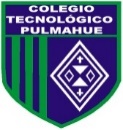              RancaguaGUÍA N°5: COMENTARIO LITERARIO.NOMBRE_____________________________FECHA______CURSO: ___3M_____Objetivos: -Comprender el concepto de Comentario Crítico y aplicarlo a su lectura domiciliaria.-Interpretar y evaluar la lectura seleccionada por cada uno en relación al tema “distopía”. -Plantear a través de un comentario crítico una postura propia al tema de la distopía, que se fundamente con argumentos sustentados en el análisis profundo y en sus conocimientos y experiencias sobre el tema.-Producir textos que permitan la expresión de la visión personal acerca del mundo contemporáneo.Habilidades:-Evaluar.-interpretar textos. -Planificar, escribir y reescribir textos. ¿CÓMO COMENTAR UN TEXTO LITERARIO?1. IntroducciónEn la actualidad llamamos literatura al arte cuyo material es el lenguaje y al conjunto de obras específicamente literarias. Desde que se inventó la escritura ésta ha sido el vehículo idóneo de la transmisión literaria.La Poética o Ciencia de la literatura es aquella que tiene por objeto la fundamentación teórica de los estudios literarios. Una de las disciplinas que forman parte de esta ciencia es la Crítica literaria que analiza los elementos formales y temáticos de los textos desde un punto de vista sincrónico, valiéndose de la técnica del Comentario de textos.2. El comentario de textos literariosPara comentar un texto literario hay que analizar conjuntamente lo que el texto dice y cómo lo dice. Estos dos aspectos no pueden separarse, pues, como opina el profesor Lázaro Carreter: "No puede negarse que en todo escrito se dice algo (fondo) mediante palabras (forma). Pero eso no implica que forma y fondo puedan separarse. Separarlos para su estudio sería tan absurdo como deshacer un tapiz para comprender su trama: obtendríamos como resultado un montón informe de hilos".Consejos para hacer un buen comentario de textos literarios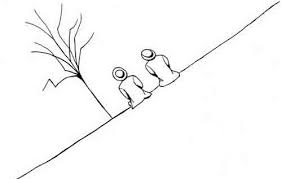 • Consultar previamente los datos de la historia literaria que se relacionan con el texto (época, autor, obra…)• Evitar parafrasear el texto, es decir, repetir las mismas ideas a las que éste se refiere, pero de forma ampliada.• Leer despacio, sin ideas prefijadas, intentando descubrir lo que el autor quiso expresar.• Delimitar con precisión lo que el texto dice.• Intentar descubrir cómo lo dice.• Concebir el texto como una unidad en la que todo está relacionado; buscar todas las relaciones posibles entre el fondo y la forma del texto.• Seguir un orden preciso en la explicación que no olvide ninguno de los aspectos esenciales.• Expresarse con claridad, evitar los comentarios superfluos o excesivamente subjetivos.• Ceñirse al texto: no usarlo como pretexto para referirse a otros temas ajenos a él.• Ser sincero en el juicio crítico. No temer expresar la propia opinión sobre el texto, fundamentada en los aspectos parciales que se hayan ido descubriendo.Así pues, comentar un texto consiste en relacionar de forma clara y ordenada el fondo y la forma de ese texto y descubrir lo que el autor del mismo quiso decirnos. Puede haber, por tanto, distintas explicaciones válidas de un mismo texto, dependiendo de la cultura, la sensibilidad o los intereses de los lectores que lo realizan.Para llevar a cabo el análisis conviene seguir un método, establecer una serie de fases o etapas en el comentario que nos permitan una explicación lo más completa posible del texto.Instrucciones:Luego de la lectura minuciosa del libro escogido en su lectura domiciliaria, debe relacionar su interpretación con el tema: “la distopía en la literatura y su relación con la actualidad”. Redacte un comentario según la estructura escrita más abajo y envíela al mail:  prof.claudiaureta@gmail.com .  La entrega de este comentario es para el martes 7 de Julio. Se aconseja comenzarlo desde ya para tener tiempo de revisar y reescribir el texto. 3. ESTRUCTURA Introducción: Presentación general del tema de la distopía (un párrafo).Desarrollo: Relacionar pasajes o episodios de la obra leída con vivencias personales y el tema central (la distopía y sus características) (tres párrafos a lo menos)Conclusión: Presentación sintetizada de tu postura frente a la temática de la distopía en la actualidad, presente en el libro escogido (un párrafo).4. RECOMENDACIONES DE CARÁCTER ESPECÍFICO:Es imprescindible una adecuada presentación formal y en hoja tamaño carta. Si no tienes computador puedes hacerlo de forma ordenada en una hoja y luego fotografiarla. No puede haber faltas de ortografía. Ni una presentación poco cuidada, así como la existencia de errores sintácticos o falta de coherencia.Las frases no han de ser demasiado largas ni los párrafos demasiado extensos (mínimo 5 líneas, máximo 7). Además, hay que respetar los márgenes laterales y dejar espacio entre los párrafos.Hay que redactar el comentario en el registro adecuado, evitando expresiones poco formales.Un comentario mejora si podemos hacer referencias literarias, artísticas o científicas. Nuestra redacción ganará en riqueza y originalidad.                                                         Rubrica de EvaluaciónPuntaje ideal:        30 puntosAspecto a evaluar0246 IDEASNo presenta  o no es correctoEl texto incluye ideas que no contribuyen al desarrollo de la temática escogida, ya sea porque no son coherentes o no tienen relación con el tema. Presenta imprecisiones y/o redundancias en las ideas que presenta de modo injustificado y que no contribuyen al entendimiento del texto.Presenta el tema base muy amplio, un propósito ambiguo y/o un enfoque muy general.No desarrolla el tema completamente y presenta algunas imprecisiones en la información y/o datos presentados en la argumentación. Se aprecia una conciencia de lector, pero siguen existiendo aspectos crípticos.Se presenta el tema de la distopía bien delimitado, un propósito definido y un enfoque específico.Desarrolla completamente el tema sin imprecisiones en la información y datos expuestos.Se aprecia una conciencia de lector y una preocupación en pos de que éste comprenda todos los aspectos del texto.ORGANIZACIÓNNo presenta o no es correctoPosee una estructura dividida en párrafos de acuerdo a las instrucciones, pero no existe una progresión de ideas por lo que el lector no puede comprender la totalidad del textoTiene una estructura textual inadecuada para el tipo de género discursivo, es decir no está de acuerdo a las instrucciones. Presenta las ideas en un orden que no siempre tiene una progresión temática lógica, por lo que el lector tiene dificultad para interpretar el texto con eficientemente.Tiene una estructura textual acorde con las instrucciones y, por ende, al género discursivo descrito. Presenta las ideas en un orden coherente y progresivo que logra que el lector comprenda eficientemente lo leído. VOCABULARIONo presenta o no es correctoEs pobre de lenguaje y selección léxica en algunas ocasiones lo que no es apropiado generalmente a nivel de género. Pero presenta correcto registro y variedad dialectal.Tiene una selección adecuada de léxico, pero no es sobresaliente. Utiliza correctamente el registro y la variedad dialectal. Posee un vocabulario sencillo, pero comunica con él de modo adecuado.Tiene una selección de léxico sobresaliente. Utiliza correctamente el registro y la variedad dialectal. Posee un vocabulario descontextualizado eficiente, que comunica y demuestra un bagaje verbal notableUSO DE LA LENGUANo presenta o no es correctoTiene deficiencias gramaticales que dificultan la comprensión cabal del texto. Tiene una gran cantidad de faltas de ortografía, pero estas no impiden la lectura del texto. Necesita ser revisado bastante para ser leído.Tiene pocas deficiencias gramaticales, por lo que el texto se entiende perfectamente. Tiene algunas faltas ortográficas, pero estas no dificultan la comprensión. No necesita ser revisado demasiado para ser leído.No tiene deficiencias gramaticales, por lo que el texto se entiende perfectamente. No tiene mayores errores ortográficos y no necesita de revisión para ser leído.ARGUMENTACIÓNNo presenta o no es correctoSostiene una opinión personal y establece relaciones con los contenidos del tema, pero sus argumentos poseen algunas imperfecciones que van en desmedro del objetivo de persuasión necesario en una argumentación.Sostiene una opinión personal y establece relaciones con los contenidos del tema, pero posee mínimas imprecisiones en su argumentaciónSostiene una opinión personal frente a la distopía en la actualidad, realiza buenas relaciones con los contenidos del tema y su argumentación es eficiente.